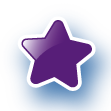 Pupil NameEnter the water safely using a swivel or straddle jumpEnter the water safely using a swivel or straddle jumpTread water for 20 secondsTread water for 20 secondsFloat or scull waving one arm and shout for helpFloat or scull waving one arm and shout for helpSwim 25 metres to a floating objectSwim 25 metres to a floating objectTake up the HELP position (See Water Safety Guidance Card)Take up the HELP position (See Water Safety Guidance Card)Swim 10 metres retaining a floating objectSwim 10 metres retaining a floating objectTake up the Huddle position (See Water Safety Guidance Card)Take up the Huddle position (See Water Safety Guidance Card)Swim using a long arm front paddle (survival stroke) to the side Swim using a long arm front paddle (survival stroke) to the side Climb out from water of a least full reach depth without using the  stepsClimb out from water of a least full reach depth without using the  stepsDiscuss as a group when these skills might be used to self rescue in different water situationsDiscuss as a group when these skills might be used to self rescue in different water situationsDate passed:Date passed:Award given:Award given: